تقرير فحص جماعي لرسالة علميةاسم الباحث: =============.عنوان الرسالة باللغة العربية:=============عنوان الرسالة باللغة الانجليزية:              =============القسم: الدرجة: التخصص /(الماجستير) أولا: الوصف العام للرسالةتحتوي الرسالة على عدد === صفحة وهي مكتوبة باللغة === العلمية الواضحة والمفهومة.  وتحتوي الرسالة على عدد === مرجع حديث في مجال الموضوع. وبالرسالة ملخصين أحدهما باللغة العربية مع مقدمة البحث والأخر باللغة الإنجليزية، وعدد === ملحق.ثانيا: التعليق على الرسالة   تناولت الرسالة دراسة تأثير ================================= , مما يمثل إضافة علمية جديدة وقيمة مضافة فى مجال =========.ثالثا: محتويات فصول الرسالة.تنقسم الرسالة إلى === أبواب تحتوى على === فصول وهى كالآتى:الباب الأول ===: ويتضمن ====== وينقسم هذا الباب إلى === فصول وهى كالآتى:الفصل الأول: ======الفصل الثانى : ======......الباب الثاني ===: ====== وينقسم هذا الباب إلى === فصول وهى كالآتى:...... التقييمالتفكير العلمي المستقل ( فهم المشكلة وأسلوب المعالجة)غير مقبول  		جيد  		جيد جدا		ممتاز   اجمالي الكفاءة العلمية (القدرة على النقد, القدرة على التحليل، القدرة على ربط الاسباب و النتائج)غير مقبول  		جيد  		جيد جدا		ممتاز   القيمة التطبيقية للعمل (القابلية للتنفيذ، امكانية التحويل الى منتج صناعي)غير مقبول  		جيد  		جيد جدا		ممتاز   القيمة النظرية للعمل (النموذج الرياضي، الطرح النظري)غير مقبول  		جيد  		جيد جدا		ممتاز  العرض (مستوى فهم الباحث/الباحثة لموضوع البحث)غير مقبول  		جيد  		جيد جدا		ممتاز   المناقشة (الرد على الأسئلة، فهم أبعاد البحث وتطبيقاته، فهم الإطار العام لموضوع البحث)غير مقبول  		جيد  		جيد جدا		ممتاز   النزاهة العلمية (أمانة التحليل، المراجع، توضيح دور العمل في السياق العام، توضيح دور الباحثين  المشاركين ان وجد)غير مقبول  		جيد  		جيد جدا		ممتاز   رأي لجنة الإمتحان والمناقشةرسالة العالمية (دكتوراه الفلسفة) المقدمة من الباحث/ =========, وموضوع الرسالة في  – كلية الهندسة بنين - القاهرة – جامعة الأزهر، وقد قام الباحث بنشر عدد === بحث أكاديمي جديد في مجلات دولية متخصصة في =====. وقد اطمأنت لجنة الحكم والمناقشة على سلامة الرسالة من الاقتباس بعد الاطلاع على التقرير الخاص بعرض الرسالة على برنامج اكتشاف السرقات والنقل العلمي (جهة تقرير الإقتباس) حيث كانت النتيجة ====%, وهذه النسبة مطابقة لشروط قبول الرسائل العلمية بكلية الهندسة بنين -القاهرة – جامعة الازهر.التوصيةهل توصي اللجنة بتعديلات تستوجب إعادة المناظرة؟نعم  				لا هل توصي اللجنة بتعديلات وتفويض المشرف بمراجعتها؟نعم  				لا هل توصـي اللجنـة بإجماع الآراء بمنـح الباحث/ ======== , درجة التخصص /(الماجستير) - فى  - كلـية الهندسـة  بنين - القاهرة - جـامعـة الأزهـــر؟نعم  				لا توقيع أعضاء لجنة الامتحان والمناقشة:                                   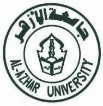 كـليــــة الـهندســـة بنين - القاهرةإدارة شئون الدراسات العليابناء على موافقة السيد الأستاذ الدكتور/ نائب رئيس جامعة الأزهر بتاريخ  م على تشكيل لجنة الحكم والمناقشة وذلك طبقا للتفويض الصادر لسيادته من مجلس الجامعة رقم (389) بتاريخ 8/10/1997م، وعلى قرار مجلس الكلية بتاريخ  م بالموافقة على تشكيل لجنة الحكم والمناقشة لرسالة التخصص /(الماجستير) من قسم  - كلية الهندسة بنين - جامعة الأزهر بالقاهرة, وتم تشكيل اللجنة على النحو التالي: علما بأن السادة الأساتذة رقم ==== بالجدول مشرفان على الرسالة بصوت واحد.اجتمعت لجنة الحكم والمناقشة في جلسة علنية في كلية الهندسة بنين بالقاهرة - جامعة الأزهر يوم   الموافق م من الساعة ==== صباحا وانتهت في الساعة === ظهرا.التعديلات المطلوبة:1-2-3-إذا كانت الإجابة (نعم) بشأن إجراء تعديل بالرسالة سوف يتم منح الباحث/الباحثة فترة زمنية (من شهر إلى أثنى عشرة شهرا) لإستيفاء التعديلات المطلوبة من قبل لجنة المناقشة، مع إرفاق خطاب جماعي موقع من قبل أعضاء اللجنة يفيد أن الباحث/الباحثة قد أتم جميع التعديلات المطلوبة وذلك لمنح الدرجة.مالإسمجهة العملالتوقيع1234